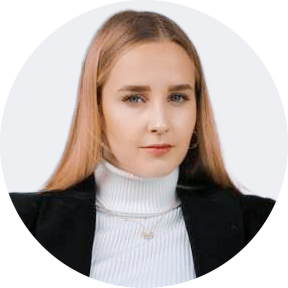 办公资源舞蹈老师联系方式www.XXX.com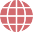 上海市浦东新区131XXXXXXXX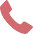 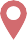 XXX@XXX.com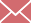 技能证书普通话水平二级甲等中国舞蹈家协会注册舞蹈教师证书中国舞蹈家协会教师资格证书 1-10级兴趣爱好自我评价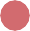 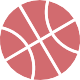 喜欢舞蹈，热爱教育教学工作，有两年的舞蹈教学经验，具备优秀的教师专业技能和职业道德素养，形象气质好。表达能力优秀，思维灵活，富有亲和力，责任心强，做事积极主动，能服从领导和学校的安排，善于与学生、家长交流沟通。性格热情开朗，待人友好，诚实谦虚。工作勤奋踏实，认真负责，能吃苦耐劳，尽职尽责，对学生有耐心。教育背景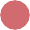 舞蹈学（学士）	XXX师范学院2012.09-2016.06主修课程：芭蕾基础与技巧训练、民族民间舞蹈、现代舞基础训练、中国古典舞基础与技巧训练、中国古典舞身韵、中国舞创编技法、儿童舞蹈创编技法、中国舞蹈发展史、外国舞蹈发展史、舞蹈艺术概论、舞蹈解剖学等。工作经历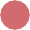 舞蹈教师	XXX艺校2016.07-2016.08工作描述：授课对象为高一艺术特长生。授课内容主要以舞蹈基本功、技巧训练和民族民间舞风格性组合训练为主，体能训练为辅。观察学生的课堂表现，及时发现学生学习存在的问题，课下及时与学生谈心，保证其上课状态和教学质量。成果描述：在一个月的时间内，把零基础的学生成功训练上手，其体型体态已初现雏形。通过指导，他们明确了芭蕾基训的动作要领和细节问题，学会了大跳、倒踢紫金冠、平转、点翻、四位转等技巧，接触了藏、蒙、维、傣的风格性组合及古典舞身韵组合，较训练之前有了大幅度的提升。